РОССИЙСКАЯ ФЕДЕРАЦИЯИвановская область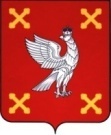 Глава  Шуйского муниципального районаПОСТАНОВЛЕНИЕот 28.02.2020 № 8-пг. ШуяО проведении публичных слушаний по вопросу предоставления разрешения на условно разрешенный вид использования земельного участка с кадастровым номером 37:20:011505:1568 (д.Филино)В соответствии со ст. 5.1, 39 Градостроительного Кодекса РФ, Федеральным законом  от 06.10.2003 № 131-ФЗ «Об общих принципах организации местного самоуправления в Российской Федерации», Федеральным законом от 27.07.2010 № 210-ФЗ «Об организации предоставления государственных и муниципальных услуг», Положением о проведении публичных слушаний в Шуйском муниципальном районе, утвержденным решением Шуйского районного Совета от 25.10.2006 № 63, Уставом Шуйского муниципального района, Правилами землепользования и застройки Семейкинского сельского поселения, утвержденными решением Совета Шуйского муниципального района от 08.12.2017 № 119 (в действующей редакции), в целях соблюдения права человека на благоприятные условия жизнедеятельности, прав и законных интересов правообладателей земельных участков и объектов капитального строительства, расположенных  в пределах территориальной зоны, в границах которой расположен указанный земельный участок, Глава Шуйского муниципального района постановляет:	1. Провести публичные слушания по вопросупредоставления разрешения на условно разрешенный вид использования земельного участка с кадастровым номером 37:20:011505:1568, расположенного по адресу: Ивановская область, Шуйский район, д. Филино, с разрешенным видом использования – «Для размещения объекта торговли (магазин)», общей площадью 62кв.м (территориальная зона «Ж-2» – «Зона застройки среднеэтажными жилыми домами») в целях получения разрешения на условно разрешенный вид использования земельного участка в качестве основного.2. Назначить дату проведения публичных слушаний на 30.03.2020в 10-00 по адресу: Ивановская область, Шуйский район, д. Филино, ул. Фабричная, д.37 (здание Администрации Семейкинского сельского поселения).	3. Назначить организатором проведения публичных слушаний Комиссию по землепользованию и застройке Шуйского муниципального района (далее – Комиссия).4. Комиссии:4.1. Организовать проведение мероприятий по теме публичных слушаний.4.2. Обеспечить размещение информации о проведении публичных слушаний по вопросу предоставления разрешения на условно разрешенный вид использования земельного участка с кадастровым номером 37:20:011505:1568 (д. Филино) на официальном сайте Шуйского муниципального района и на сайте Семейкинского сельского поселения Шуйского муниципального района.4.3. Организовать проведение экспозиции с размещением информационных материалов по теме публичных слушаний в здании Администрации Шуйского муниципального района по адресу: Ивановская область, г. Шуя, пл. Ленина, д.7, каб. 19, в рабочее время до дня проведения публичных слушаний.4.4. Организовать консультирование посетителей экспозиции с распространением информационных материалов по теме публичных слушаний.4.5. Обеспечить регистрацию в журнале учета посетителей экспозиции  их предложения и замечания по теме публичных слушаний. 5. До дня проведения публичных слушанийпредложения и замечания по вопросу, выносимому на публичные слушания, участники публичных слушаний направляют в Комиссию в письменной формеили посредством записи  в журнале учета посетителей экспозиции.6. Участники публичных слушаний в целях идентификации представляют сведения о себе (фамилию, имя, отчество (при наличии), дату рождения, адрес места жительства (регистрации) - для физических лиц; наименование, основной государственный регистрационный номер, место нахождения и адрес - для юридических лиц) с приложением документов, подтверждающих такие сведения. Участники публичных слушаний, являющиеся правообладателями соответствующих земельных участков и (или) расположенных на них объектов капитального строительства и (или) помещений, являющихся частью указанных объектов капитального строительства, также представляют сведения соответственно о таких земельных участках, объектах капитального строительства, помещениях, являющихся частью указанных объектов капитального строительства, из Единого государственного реестра недвижимости и иные документы, устанавливающие или удостоверяющие их права на такие земельные участки, объекты капитального строительства, помещения, являющиеся частью указанных объектов капитального строительства.7. Контроль за исполнением настоящего постановления возложить на заместителя главы администрации Николаенко В.В.8. Постановление вступает в силу с момента его подписания.Глава Шуйского муниципального района                                 С.А.Бабанов